The Greeks had some strange superstitions about food.  Some wouldn’t eat beans as they thought they contained the souls of the dead … seriously …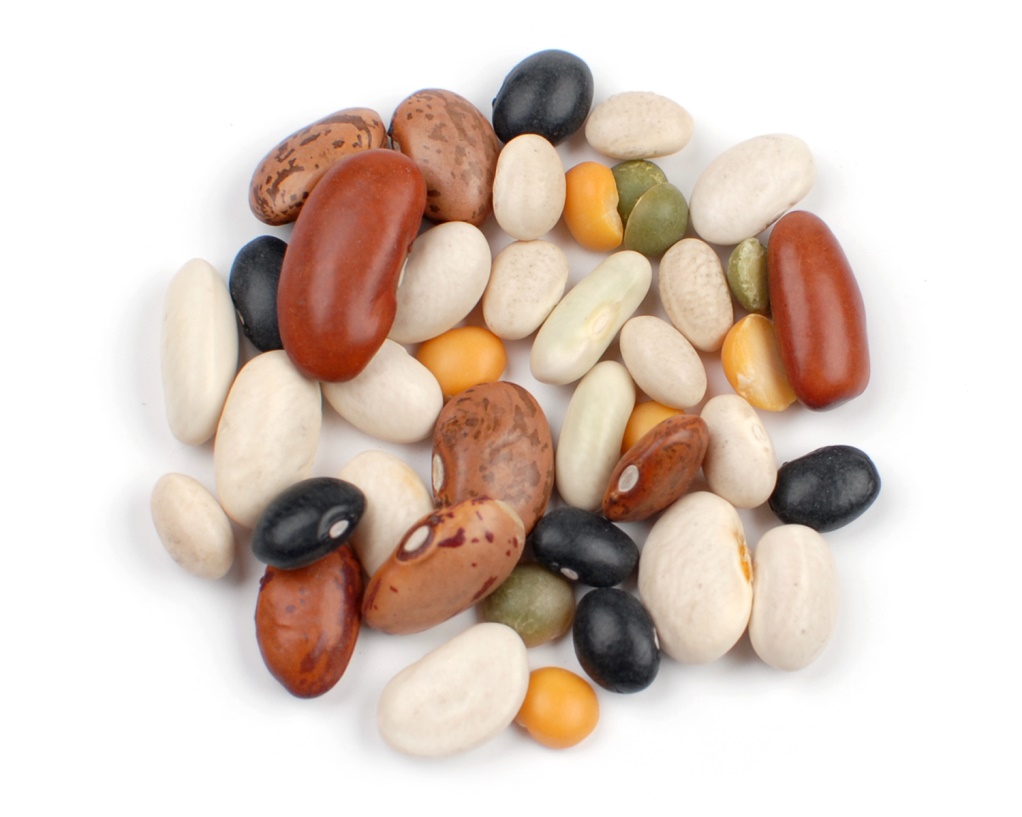 